Kamilisha  jedwali lifutalo			ala 25Tambulisha kiwakilishi nafsi				ala 7Wewe unaenda wapi?Mimi sitawasaidia wale.Nyinyi mtakuja?Sisi na wao tutafanya kazi.Yeye alitudhulumu.Kamilisha methali hizi			al 10 Mambo ni  kangaja-------------------------------------------------Kwenda mbio --------------------------------------------------------Penye nia ------------------------------------------------------------------Kuishi kwingi ----------------------------------------------------------Mtaka nyingi nasaba --------------------------------------------------Tumia kivumishi mwafaka kukamilisha sentensi hizi:			ala 5Ni mwanafunzi -----------------------------------aliyetoroka?Ni wanafunzi. -------------------------------------waliohitimu?Utatumia uzi -------------------------------------?Ni matunda ------------------------------yameliwa?Unataka kisu ---------------------------?Eleza maana ya misemo hii:			ala 4Fanya kizungumkuti--------------------------------------------------------------Kujifunga kibwebwe ----------------------------------------------------------------Kupatikana mambo ------------------------------------------------------------------Tenda balaa ---------------------------------------------------------------------------Jaza nafasi iliyoachwa kwa kinyume kifaacho:				ala 4Asiyeweza kuutumba ----------------------------- hawezi.Mama alipanga vitu, mtoto ------------------------------------------.Kupanda mchongoma ------------------------------------------------- ndiyo ngoma.Usione kwenda mbele ------------------------------------------ si kazi.Kanusha sentensi hizi:				ala 5 Mwangi alimwona daktari jana .Waafrika waliathirika sana wakati wa utumwa.Watoto hupenda kucheza. Mgonjwa alitaraji kupona.Karanja anakimbia.Tunga insha  isiyozidi ukurasa mmoja wa kinafasi ya maswali kuhusu methali  ya Kiswahili, “ mvumilivu hula mbivu”				ala 15Gatitu Mixed Secondary SchoolGatitu Mixed Secondary SchoolGatitu Mixed Secondary SchoolGatitu Mixed Secondary SchoolGatitu Mixed Secondary SchoolJIBU MASWALI YOTEJIBU MASWALI YOTEJIBU MASWALI YOTEJIBU MASWALI YOTEJIBU MASWALI YOTEkutendakutendeshakutendatendakutenduakurukakutumikishakufunuakuwezeshakuchorachorakusomekakulimalimakulimuakukimbizakuzinduakufanya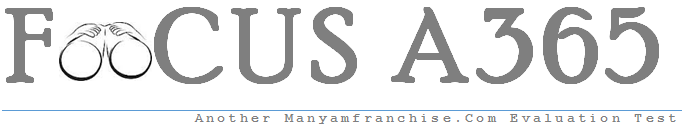 